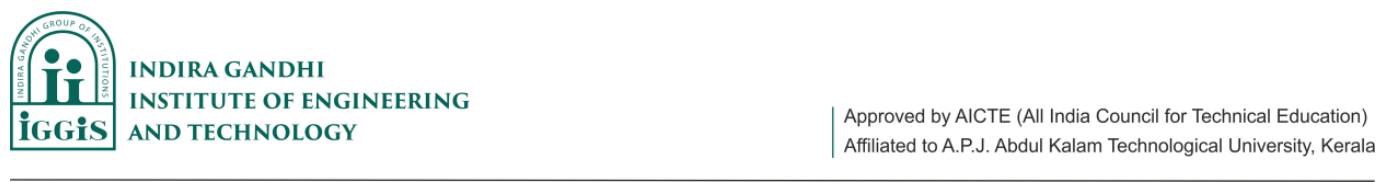              MANDATORY DISCLOSUREGOVERNING BOARD MEMBERSORGANIZATIONAL CHART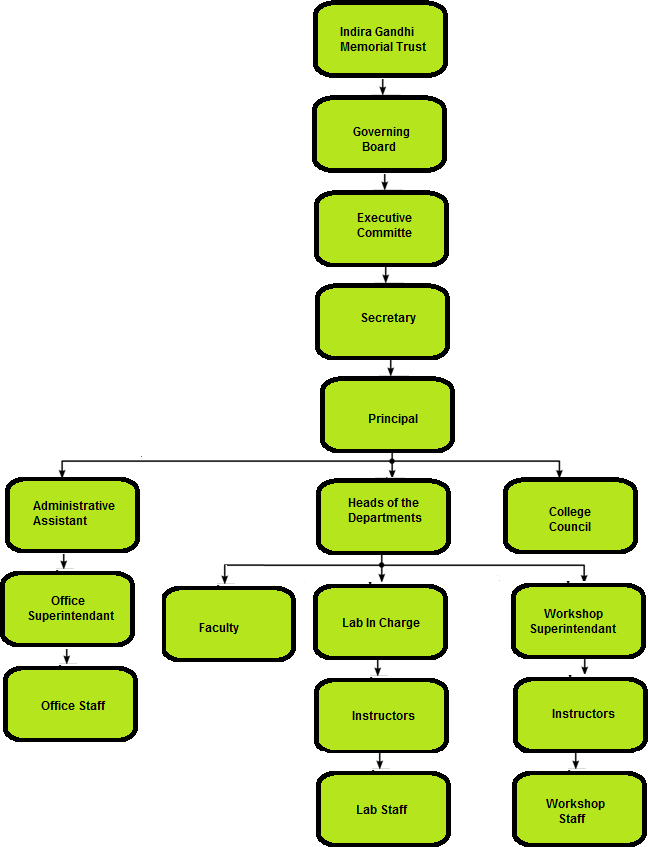 PROGRAMMES (UG)PROGRAMMES (PG)Vision of the InstitutionTo become an institute of great repute in the field of Engineering & Technology by offering a full range of programmes of global standard to foster research and to transform the students into globally competent personalitiesMission of the InstitutionBy providing students the requisite training in soft skills, life skills, technical and value-added programs.Enabling students to be Innovative and creative for nurturing their thinking skills and producing opportunities to convert them through unit process.Motivating students to become lifelong learners by following ethical practices and professional code of conduct.Important Facilities AvailableCollege LibraryEducation system should be integration and co-ordination between the classroom and the library, which brings out the fruitful result in building up the overall development of the personality of the student. The library system consists of a central library and other department libraries. All students, faculty members and employees are entitled to avail the facilities of the Central Library after enrolling themselves for a membership. The library consists of textbooks by reputed authors, E journals, newspapers and magazines. The library is managed by fully qualified and experienced library professionals.Internships/Industry VisitsIndustrial visits are an integral part of the college curriculum for professional degrees. Its main objective is to offer an insight into the working of a factory or industrial unit. It also provides an opportunity to delve deeper into the realities of an Industrial house. The institution encourages students to conduct industrial visits on a regular basis. As per the syllabus, each student shall undergo internship during the vacation time.National Service Scheme (NSS)The programme aims at instilling the idea of social welfare in students, and to provide service to society without bias. NSS volunteers work to ensure that everyone who is needy gets help to enhance their standard of living and lead a life of dignity. In doing so, volunteers learn from people in villages how to lead a good life despite a scarcity of resources. It also provides help in natural and man-made disasters by providing food, clothing and first aid to the disaster's victims.Internal Quality Assurance Cell (IQAC)Since quality enhancement is a continuous process, the IQAC will become a part of an institution’s system and work towards realizing the goals of quality enhancement and sustenance. The motto of the IQAC is to achieve quality through continuous improvement with cooperation of all stake holders. The Internal Quality Assurance Cell gives advice and guidelines to the administration to maintain high quality work in academics and administration. The cell monitors the quality aspects of all the academic and non-academic activities of the institution. The cell works on various accreditation aspectsFunctionsTaking a lead role in undertaking Academic Audit and to give feedback with the purpose of devising quality enhancement programmes.Facilitating the creation of a learner-centric environment conducive for quality education and faculty maturation to adopt the required knowledge and technology for participatory teaching and learning process.Arrangement for feedback responses from students, parents and other stakeholders on quality related institutional processes.Dissemination of information on the various quality parameters of higher education.Anti-ragging CommitteeAnti -Ragging Committee is constituted in the college to prevent ragging and to take anti-ragging measures as per the guide lines issued by the Supreme Court of India Actions will be taken against students for indulging and abetting ragging depending upon the nature and gravity of the offence as established. On admission to the college, each student will be asked to sign the anti- ragging oath form that creates awareness about ragging offences and punishments. The Anti-ragging committee conduct enquiry on complainants and submits report to the Principal. The Principal, if required, forward the complainant to the local police for necessary action against the offender. The committee keeps the records of the complaint and the enquiry report prepared (if any) in all cases.Women’s CellWomen cell aims at empowering and orienting women to recognize their true potential and to help them attain their own stand in a competing world. Its goal is the overall development in all spheres of their life. The main functions of Women cell are;Enable the students and teachers to come to the forefront and maintain a harmonious environment in the institute.Create awareness on gender related issues.Create a professional learning and working atmosphere in the institute for its students and employees by preventing gender discrimination.Internal Complaints CommitteeAn Internal Complaints Committee (ICC) is formed in this institution according to the provisions of the Sexual Harassment of Women at workplace (Prevention, Prohibition and Redressal) Act, 2013.Student’s Grievance CellThe objective of the Grievance Cell is to develop a responsive and accountable attitude among all the stakeholders in order to maintain a harmonious educational atmosphere in the institute. Grievance Cell facilitates the resolution of grievances in afair and impartial manner involving the respective Department .The function of the cell is to look into the complaints lodged by any student, and judge its merit Anyone with a genuine grievance may approach the faculty members in person, or the officer in- charge Students’ Grievance Cell.Students Welfare CommitteeThe purpose of the Welfare committee is to promote student welfare, advice and support. We achieve this by campaigning on various welfare issues, as well as by working with student-led services. Under this committee, a counselling cell is provided with counsellor to mentor students having family problems and other issues so as to improve their mental as well as physical well-being.Parent Teachers Association(PTA)The PTA aspires for co-operation and participation of parents in full measure, in the wholesome activities of the college. The PTA has been focusing on the growth and development of the college since its inception It actively involves in training and placement, also provides financial support to economically backward students.AICTE File No.AICTE File No.AICTE File No.F.No. South-West/ 1-7003419112 /2020/EOAAICTE ID.AICTE ID.AICTE ID.1-6181978Date & Period of last approvalDate & Period of last approvalDate & Period of last approval13.06.2023Name of the InstitutionName of the InstitutionName of the InstitutionIndira Gandhi Institute of Polytechnic and EngineeringAddress of the InstitutionAddress of the InstitutionAddress of the InstitutionNellikuzhy P.O,KothamangalamLocation map of the InstitutionLocation map of the InstitutionLocation map of the Institution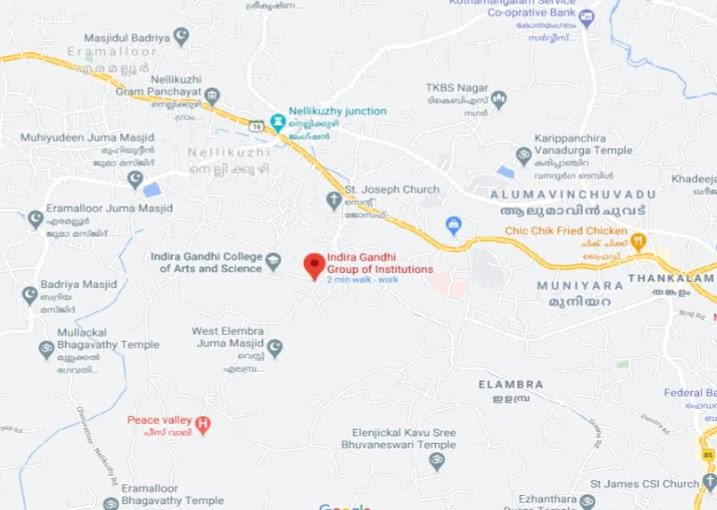 City & Pin CodeCity & Pin CodeCity & Pin CodeKothamangalam-686691StateStateStateKeralaLongitude & LatitudeLongitude & LatitudeLongitude & Latitude10°04'05.3"N 76°35'44.0"EPhone number with STD codePhone number with STD codePhone number with STD code0485 282 7740FAX number with STD codeFAX number with STD codeFAX number with STD code0485-2827740Office hours at the InstitutionOffice hours at the InstitutionOffice hours at the Institution9.00 AM to 4.30 PMAcademic hours at the InstitutionAcademic hours at the InstitutionAcademic hours at the Institution9.00 AM to 4.00 PMEmailEmailEmailinfo@iipe.inWebsiteWebsiteWebsitewww.iipe.inNearest Railway StationNearest Railway StationNearest Railway StationAluva, 31Km awayNearest AirportNearest AirportNearest AirportCochin International airport, 31 Km awayType of InstitutionType of InstitutionType of InstitutionSelf FinancingCategory (1) of the InstitutionCategory (1) of the InstitutionCategory (1) of the InstitutionMinority,Category (2) of the InstitutionCategory (2) of the InstitutionCategory (2) of the InstitutionCo-EdName of the organization running the InstitutionName of the organization running the InstitutionName of the organization running the InstitutionIndira Gandhi Memorial TrustType of the organizationType of the organizationType of the organizationTrustAddress of the organizationAddress of the organizationAddress of the organizationIndira Gandhi Institute of Polytechnic and Engineering Nellikuzhy P.O, Kothamangalam, PO-686691Registration dateRegistration dateRegistration date29/08/2001Website of the organizationWebsite of the organizationWebsite of the organizationwww.iggis.orgName of the affiliating University/ Board (PG,UG)Name of the affiliating University/ Board (PG,UG)Name of the affiliating University/ Board (PG,UG)APJ Abdul Kalam Technological University,ThiruvananthapuramAddressAPJ Abdul Kalam Technological University, CET Campus, Ambady Nagar, Thiruvananthapuram,Kerala 695016APJ Abdul Kalam Technological University, CET Campus, Ambady Nagar, Thiruvananthapuram,Kerala 695016APJ Abdul Kalam Technological University, CET Campus, Ambady Nagar, Thiruvananthapuram,Kerala 695016Websitewww.ktu.edu.inwww.ktu.edu.inwww.ktu.edu.inName of the affiliating University / Board (Diploma)State Board of Technical Education(SBTE)State Board of Technical Education(SBTE)State Board of Technical Education(SBTE)AddressPadmavilasam Rd, Fort, Nalumukku, Pazhavangadi, Thiruvananthapuram, Kerala 695023Padmavilasam Rd, Fort, Nalumukku, Pazhavangadi, Thiruvananthapuram, Kerala 695023Padmavilasam Rd, Fort, Nalumukku, Pazhavangadi, Thiruvananthapuram, Kerala 695023Websitewww.sbte.kerala.gov.inwww.sbte.kerala.gov.inwww.sbte.kerala.gov.inLatest affiliation periodAcademic year 2023-2024Academic year 2023-2024Academic year 2023-2024Name of Principal / DirectorDr. S. SenthilkumarDr. S. SenthilkumarDr. S. SenthilkumarExact DesignationPrincipalPrincipalPrincipalPhone number with STD code0485 282 77400485 282 77400485 282 7740FAX number with STD code0485 282 77400485 282 77400485 282 7740Emailprincipal@iipe.inprincipal@iipe.inprincipal@iipe.inHighest DegreePh.DPh.DPh.DField of specializationMechanical EngineeringMechanical EngineeringMechanical EngineeringSl. NoDesignationName and Contact DetailsName and Contact Details1ChairmanK M Pareeth PH:9447136101K M Pareeth PH:94471361012Vice ChairmanSAIREJ K.P PH:9495943439SAIREJ K.P PH:94959434393Director Nominated by the society / trustShibu K.P PH:9447 749530Shibu K.P PH:9447 7495304Secretary Member Nominated by the society / trustDr. Shiyas K.P PH:9446034201Dr. Shiyas K.P PH:94460342015CEO Nominated by the society / trustDr. Siyad K.P PH:9847459999Dr. Siyad K.P PH:98474599996Member Nominated by thesociety / trustP.N. Aboobacker Sidhic PH:9495508850P.N. Aboobacker Sidhic PH:94955088507MemberNominee of AICTE / regional officerDr. Ramesh Unnikrishnan Director, Regional Office, AICTE ThiruvananthapuramPh: 04712596363Email: aicte.tvpm@gmail.comDr. Ramesh Unnikrishnan Director, Regional Office, AICTE ThiruvananthapuramPh: 04712596363Email: aicte.tvpm@gmail.com8Member Nominee of UniversityDr. G P Padmakumar Registrar, APJ Abdul Kalam Technological, University, ThiruvananthapuramPh: 04712598822Email: registrar@ktu.edu.inDr. G P Padmakumar Registrar, APJ Abdul Kalam Technological, University, ThiruvananthapuramPh: 04712598822Email: registrar@ktu.edu.in9Principal of the institutionDr. S. SenthilkumarDr. S. Senthilkumar10Member Faculty of the Institution, nominated by PrincipalDr. Ajmal MuhammedDr. Ajmal MuhammedFrequency of meetingsFrequency of meetingsFrequency of meetingsTwice in a yearDate of last meetingDate of last meetingDate of last meeting07/04/2023Academic Advisory BodyYesFrequency of meetingsTwice in a yearDate of last meeting08/04/2023Student feedback mechanism on Institutional Governance/faculty performanceFeedback is taken in every semesterGrievance redressal mechanism for faculty, staff and studentsAvailableSl No.Name of the ProgrammeNo. of Seats    Duration1.Civil Engineering608 Semesters2.Electrical and Electronics Engineering308 Semesters3.Electronics & Communication Engineering          308 Semesters4.Computer Science and Engineering         1208 Semesters5.Artificial Intelligence and Machine Learning608 SemestersSl No.Name of the ProgrammeNo. of Seats   Duration1.Civil Engineering(Structural Engineering and Construction Management)184Semesters2.Electronics And Communication Engineering(Communication Engineering)184 Semesters3.Computer Science And Engineering(Computer Science and Engineering)184 Semesters